TWAIN HARTE SCHOOL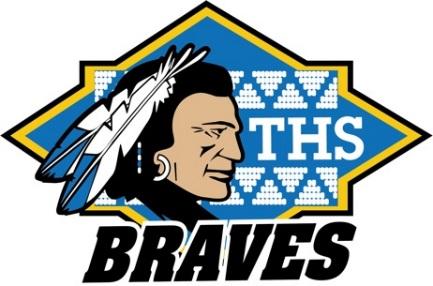 NEWSLETTERwww.twainharteschool.comwww.facebook.com/twainharteschoolParent Newsletter for the week of February 27th    MARK YOUR CALENDAR: 	
March 1	Minimum Day DismissalMarch 3	End of the 2nd TrimesterMarch 8	Board of Trustees meeting, 4:00 p.m., Study AreaMarch 10	Report cards sent homeMarch 14-16	Parent Teacher Conferences, K-8 Half Days, 12:00 noon dismissalMarch 14	4-8 Ski DayMarch 24	Minimum Day dismissalMarch 27-31	Spring Break, no schoolOur student council has opened up an online store with all sorts of Twain Harte swag.  We have t-shirts, hoodies, and all sorts of great gear.  The store will be open for the month of February, which means you only have until this Tuesday to get your orders in!  On Wednesday, we will close this store down, and then the purchases for the month of February will be created and shipped out to you. You should receive your purchases in mid-March, and a portion of the proceeds will go to our student council. You can find the online store here: http://www.myfanstand.com/Showroom/TwainHarteSchoolClubs/441382February is the last month to order your yearbook for $30.  This hardbound, full-color yearbook covers the entire school for the entire year and is a great way to remember all the great activities that happened this year.  In March the cost increases to $40.  If you would like more information about the yearbook, please contact Mrs. Roberts in the library.This Friday marks the end of the second trimester.  Grades will close on Friday and report cards will be sent home the following Friday, March 10th.  We will also be holding our Spring parent conferences the week of March 13th, with the 14th, 15th, and 16th being 12:00 dismissals for all grade levels (including kindergarten).  Our Spring conferences are for the students who the teachers feel need them.  They will be sending out notices of conferences next week.  If you do not receive a notice, and would like to schedule a conference, please call the office at 586-3266 or email your child’s teacher to set one up.Over the next few weeks we will likely be having more double bus runs as there are a number of field trips scheduled and we currently do not have any substitute bus drivers.  We will make every effort to communicate these double runs as soon as possible, and appreciate your patience on these schedule changes.Go Braves!Dan Mayers, Principaldmayers@twainharteschool.com